OKULUMUZDA OHSAS 18001 İŞ SAĞLIĞI ve GÜVENLİĞİ  KALİTE YÖNETİM SİSTEMİ UYGULANMAYA BAŞLAMIŞTIR.(OHSAS 18001 Occupational Health and Safety Standard)OHSAS 18001 NEDİR?
OHSAS 18001, BSI (British Standarts Institute) tarafından yayınlanmış olan "İş Sağlığı ve Güvenliği" standardıdır.OHSAS 18001; ISO 9000 ve ISO 14000 gibi diğer uluslararası standartlardan farklı olarak bazı ulusal standart kuruluşları ve belgelendirme kuruluşlarının birlikte çalışmasıyla gerçekleştirilmiştir ve bir ISO standardı değildir.OHSAS 18001 iş sağlığı ve güvenliği yönetim sistemi konusundaki gereklilikleri belirleyen uluslararası bir standarttır. OHSAS 18001, kuruluşların kalite, çevre ve iş sağlığı ve güvenliği yönetim sistemlerini entegre edebilmelerini sağlamak amacıyla ISO 9001 (QMS) ve ISO 14001 (EMS) standartlarıyla uyumlu olacak şekilde geliştirilmiştir. Ulusal sağlık ve güvenlik standartlarına uyum tüm kuruluşlar için zorunludur.OHSAS 18001 bir yandan kuruluşların yasal standartlarla olan uyumunu gösterirken öte yandan iş ortamının sürekli iyileştirilmesi sayesinde iş yerindeki üretkenliği ve verimi arttırır.
OHSAS 18001 kuruluşların ürün ve hizmetlerinin güvenliğinden çok çalışanın sağlığına ve işin güvenliğine yönelik bir standarttır.OHSAS 18001 standardı şu bölümlerden oluşmaktadır:
OHSAS 18001: İş Sağlığı ve Güvenliği Değerlendirme Serisi-İş Sağlığı ve Güvenliği Yönetim Sistemi Spesifikasyonu
OHSAS 18002: Is Sağlığı ve Güvenliği Yönetimi Sistemleri-OHSAS 18001 Uygulama RehberiNEDEN OHSAS 18001
1. Ana üreticilerin, ihalelerde ve tedarikçi değerlendirmelerinde rakiplerine göre avantaj sağlaması öne geçmesi,
2. Kârlılığı arttırmak,
3. ISG çalışmalarını diğer faaliyetlere entegre ederek kaynakların korunmasını sağlamak,
4. Yönetimin taahhüdünün sağlandığını göstermek,
5. Motivasyon ve katılımı arttırmak,
6. Ulusal yasa ve dünya Standartlarına uyum süresini ve maliyetini azaltmak,
7. Paydaşların istek ve beklentilerini karşılayarak rekabeti arttırmak,
8. Kuruluşlar tarafından sürdürülmekte olan ISG faaliyetlerinin sistematik olarak yayılımını sağlamak için bu sistem uygulanmalıdır.

OHSAS 18001 ILE ILGILI BAZI TANIMLAR:Kaza: Ölüme, hastalığa, yaralanmaya, hasara veya diğer kayıplara sebebiyet veren istenmeyen olay.
Zarar: İnsanların yaralanması, hastalanması, malın, çalışılan yerin zarar görmesi veya bunların birlikte gerçekleşmesine neden olabilecek potansiyel kaynak ve durum.
İş Sağlığı ve Güvenliği: Çalışanların, geçici işçilerin, müteahhit personelin, ziyaretçilerin ve çalışma alanında ki diğer insanların refahını etkileyen faktörler ve şartlar.
İş Sağlığı ve Güvenliği Yönetim Sistemi: Kuruluşun faaliyetleri ile ilgili ISG riskleri yönetimini kolaylaştıran, tüm yönetim sisteminin bir parçasıdır. Bu kuruluş yapısını, faaliyet planlarını, sorumlulukları, deneyimleri, prosesleri, prosedürleri ve kuruluşun ISG politikasının geliştirilmesi, uygulanması, iyileştirilmesi, başarılması, gözden geçirilmesi ve sürdürülmesi için kaynakları kapsar.
Risk Değerlendirmesi: Tüm proseslerde, riskin büyüklüğünü tahmin etmek ve riske tahammül edilip edilemeyeceğine karar vermek. 

OHSAS 18001:2007 standardı  1 Temmuz 2007’de yayımlandı.OHSAS 18001:2007; ISO 14001:2004 ve ISO 9001:2000 ile daha uyumlu hale gelmiş, iş sağlığı ve güvenliği ile ilgili etkinliği kanıtlanmış kavramları kapsaması sağlanmıştır.1.Kapsam
2.Atıf Yapılan Standartlar
3.Terimler ve Tarifler
4.ISG Yönetim Sistemi Unsurları
4.1 Genel Şartlar
4.2 ISG Politikası
4.3 Planlama
4.4 Uygulama ve Çalıştırma 
4.5 Kontrol ve Düzeltici Faaliyet
4.6 Yönetimin Gözden Geçirmesi

OHSAS 18001 STANDARDI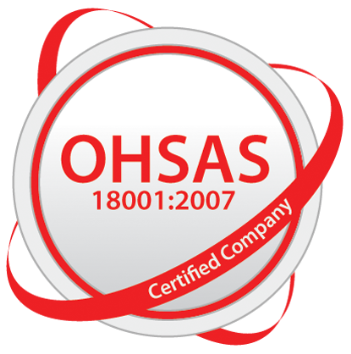 